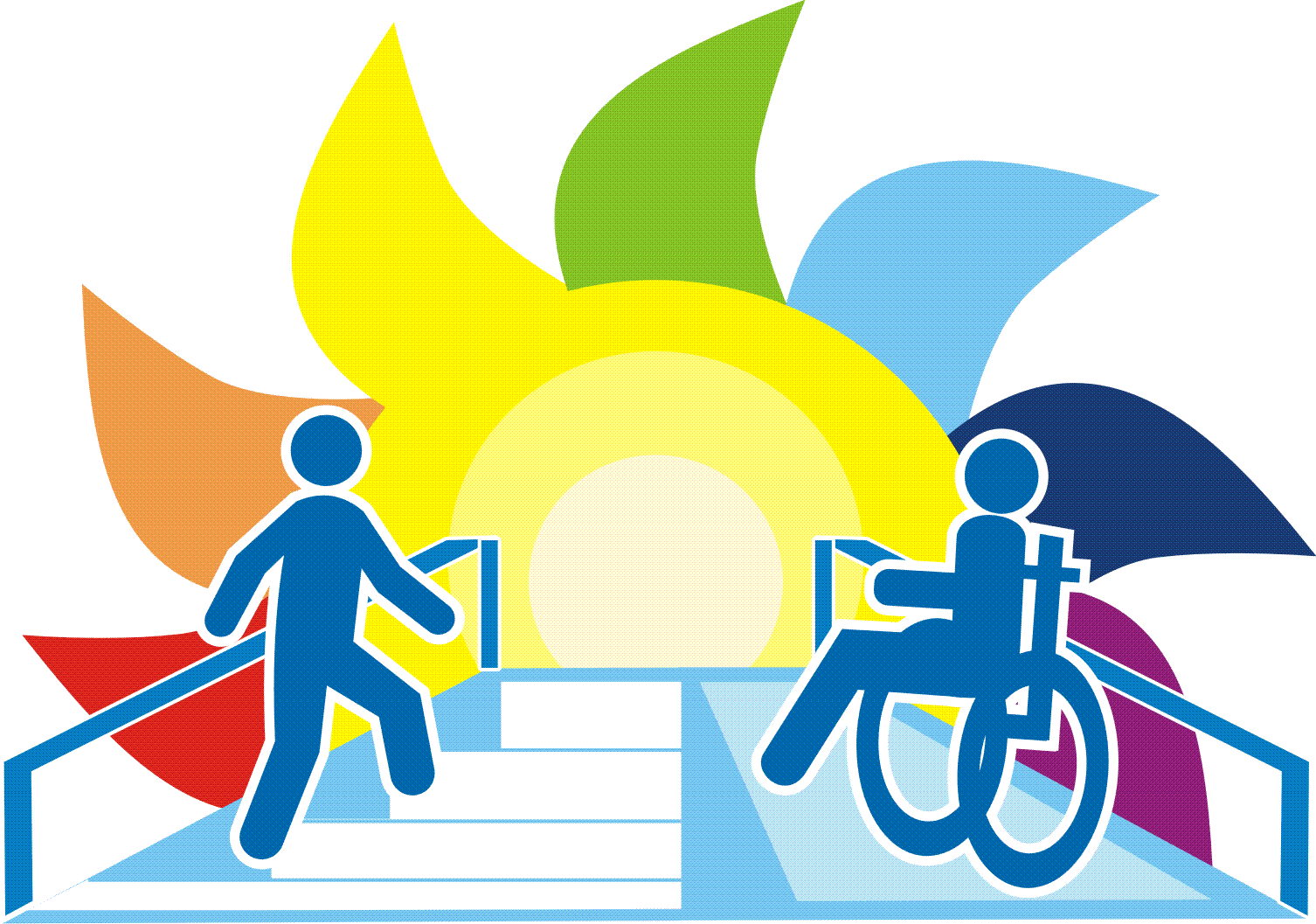 «ОСОБЫЕ ДЕТИ – ОСОБЕННОЕ ОБЩЕНИЕ»                                                                                   «Особый» ребенок — это целый мир                                                                                                                                                                                          со своими радостями и огорчениями,                                                                                                            со своим особенным восприятием                                                                                                                                                 окружающей действительности, которая не всегда добра к нему.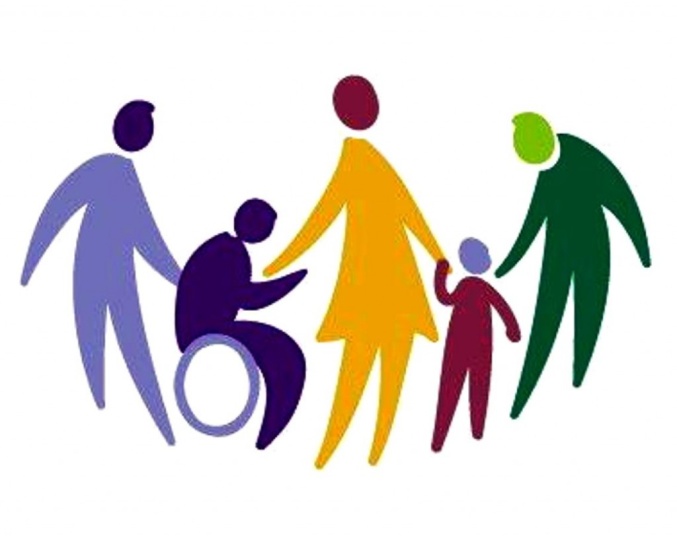 Всё чаще у родителей возникает недоумение и растерянность, а иногда и отчаяние, раздражение, когда они сталкиваются с проблемами общения с ребёнком в семье. Ребёнок становится капризным, на всё даёт протестные реакции, возникают вспышки гнева и перепады настроения, он расторможен или апатичен, не хочет идти на контакт. Всё это провоцирует семейные конфликты.Как погасить у ребёнка негативные проявления? Как ему помочь? Что делать взрослому, если он хочет избежать конфликта с ребёнком и одновременно добиться адекватного поведения с его стороны?Попробуем разобраться с подобными проблемами с помощью                                               особого общения                                                СТАРАЙТЕСЬ* не  говорить  с иронией и насмешкой* не делать постоянных  замечаний* не ругаться и не кричать на ребенка* не торопить и не подгонять ребенка* не говорить ребенку, что Вы его не любите или обиделись на него * не давать ребенку чувствовать себя плохим                                               НЕ НАДОвставать на сторону людей, обвиняющих  ВАШЕГО ребенка  публично (лучше потом, без посторонних, спокойно, с глубоким пониманием ребенка обсудить возникшую проблему и помочь ее решить)хвалить в присутствии ребенка других и ставить кого-либо в примерПри общении с ребенком обращайте внимание· выражение лица  доброжелательное,  теплое,  приветливое, нераздраженное· тон голоса в любых  ситуациях  предельно доброжелательный, теплый, приветливый, нераздраженныйВ лексике по возможности избегайте употребленийчастицы НЕприказных   фраз слов ДОЛЖЕН, ОБЯЗАН, НУЖНО        ПОМНИТЕ, ЧТО ВАШ СЫН или ДОЧЬ – ЭТО РАДОСТЬ!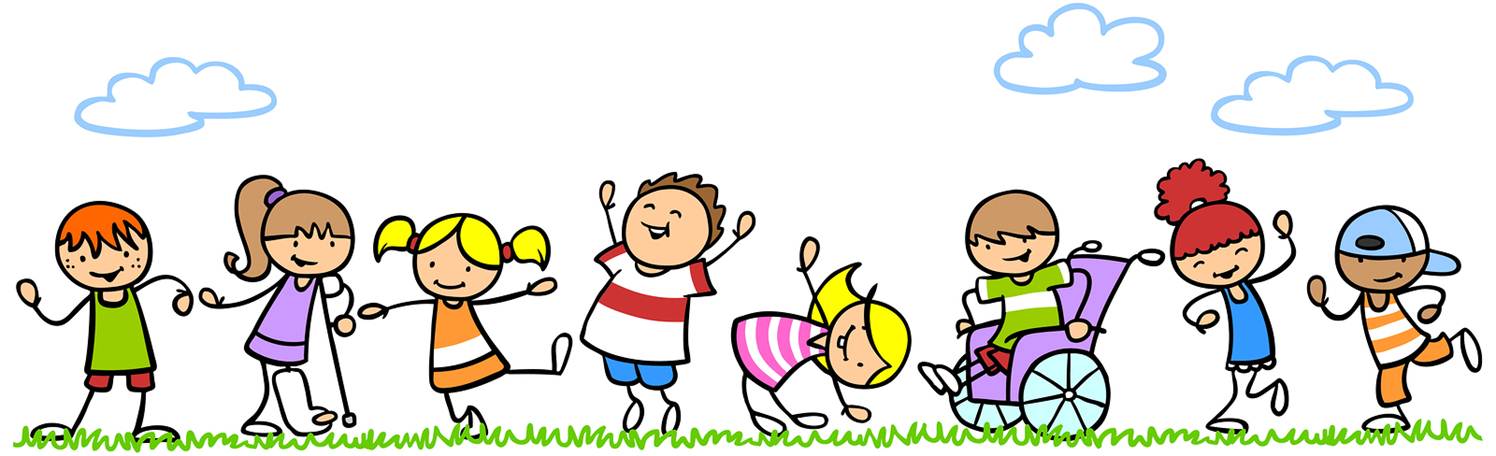 